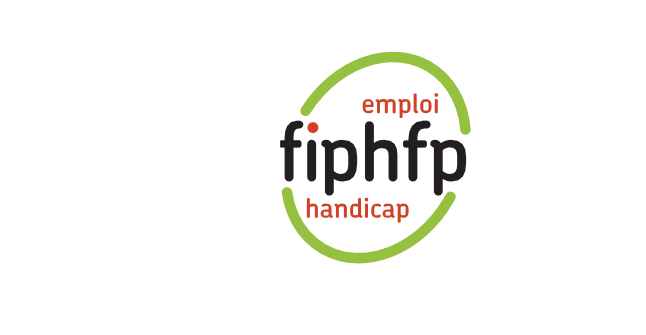 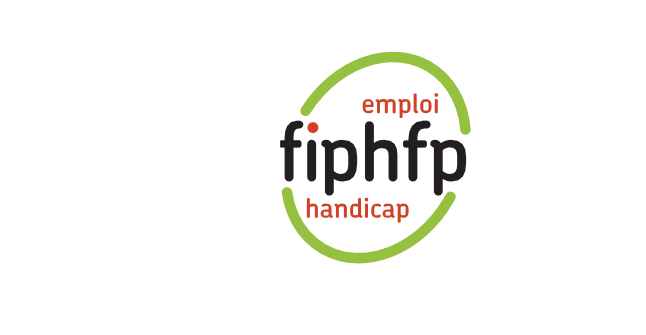 Handi-Pacte Occitanie – KIT PPRAxe 3 : Conventions, annexes et avenantsAvenant portant renouvellement de la période de préparation au reclassementVu le Code général de la fonction publique ;Vu le décret n° 85-1054 du 30 septembre 1985 relatif au reclassement des fonctionnaires territoriaux reconnus inaptes à l’exercice de leurs fonctions modifié ;Vu l’entretien d’évaluation de la période de préparation au reclassement en date du  ;Considérant qu’il a été proposé à l’agent de renouveler la période de préparation au reclassement sur une période de   supplémentaires,Considérant qu’il est nécessaire, par voie d’avenant, de modifier la convention initiale au regard des nouvelles dispositions, Entre les soussignés :, représentée par son , dûment habilité(e) par la délibération du  à signer la présente convention, ci-après dénommé(e) « l’employeur d’origine » ;, titulaire du grade , domicilié(e) à l’adresse suivante , ci-après dénommé(e) « le fonctionnaire » ;et, , représenté par , , dûment habilité à signer la présente convention, ci-après dénommé ;Il est convenu ce qui suit :ARTICLE 1 – DUREELa période de préparation au reclassement a débuté le  et se terminera en date du .En cas de reclassement de l’agent au cours de la période de préparation au reclassement, la présente convention prendra fin de plein droit à la date de prise d’effet de ce reclassement.Les autres dispositions de la convention demeurent inchangées. Le présent avenant est établie en  exemplaires originaux dont un pour chacune des parties.Le cas échéant (pour les fonctionnaires intercommunaux), le présent avenant sera transmis aux autres employeurs du fonctionnaire non-signataires de la convention.A , le  L’employeur d’origineLe fonctionnaireNom, Prénom :Qualité :Date et signature :Nom, Prénom :Date et signature :